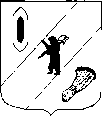 АДМИНИСТРАЦИЯ  ГАВРИЛОВ-ЯМСКОГОМУНИЦИПАЛЬНОГО РАЙОНАПОСТАНОВЛЕНИЕ29.11.2021   № 973О внесении изменений в постановление Администрации Гаврилов-Ямскогомуниципального районаот 29.03.2021  № 289Руководствуясь статьей 26 Устава Гаврилов-Ямского муниципального района Ярославской области,АДМИНИСТРАЦИЯ МУНИЦИПАЛЬНОГО РАЙОНА ПОСТАНОВЛЯЕТ:	1. Внести изменения в  План мероприятий («дорожную карту») по обеспечению роста численности занятых в сфере малого и среднего предпринимательства на территории Гаврилов-Ямского муниципального района  на 2021-2024 годы, утвержденный постановлением Администрации Гаврилов-Ямского муниципального района от 29.03.2021 № 289 «Об утверждении Плана мероприятий («дорожной карты») по обеспечению роста  численности занятых в сфере малого и среднего предпринимательства на территории  Гаврилов-Ямского муниципального района  на 2021-2024 годы», согласно приложению.	2. Контроль за исполнением постановления возложить на заместителя Главы Администрации Гаврилов-Ямского муниципального района Шабарову В.Н.3. Постановление опубликовать в районной массовой газете «Гаврилов-Ямский вестник» и разместить на официальном сайте Администрации муниципального района. 	4. Постановление вступает в силу с момента подписания.Глава Администрациимуниципального района                                                                    А.А. КомаровПриложение к постановлению Администрации Гаврилов-Ямского муниципального района от 29.11.2021  № 973 Изменения, вносимые в ПЛАН МЕРОПРИЯТИЙ («дорожная карта») по обеспечению роста  численности занятых в сфере малого и среднего предпринимательства на территории  Гаврилов-Ямского муниципального района  на 2021-2024 годыПункт 5 изложить в следующей редакции:№п/пФактор (этап)реализацииНеобходимые меры для повышения эффективности прохождения этаповПоказатели,характеризующие степень достижения результатаЦелевое значениепоказателя Целевое значениепоказателя Целевое значениепоказателя Целевое значениепоказателя Ответственный за этап реализации№п/пФактор (этап)реализацииНеобходимые меры для повышения эффективности прохождения этаповПоказатели,характеризующие степень достижения результата31 декабря 202131 декабря 202231 декабря 202331 декабря 2024Ответственный за этап реализации1234675Реализация мер, направленных на обучение субъектов малого и среднего предпринимательстваразработка и реализация мероприятий по обучению сотрудников субъектов малого и среднего предпринимательства новым компетенциям в сфере ведения предпринимательской деятельностиколичество уникальных субъектов малого и среднего предпринимательства, сотрудники которых участвовали в мероприятиях по обучению (в том числе в форме семинаров, тренингов), единиц20404040ГП, ЦРПП